ОТЧЕТ по результатам предварительной оценки регулирующего воздействия проекта постановления Администрации Смоленской области «О внесении изменений в Положение, регулирующее предоставление из областного бюджета субсидий в рамках реализации областной государственной программы «Развитие дорожно-транспортного комплекса Смоленской области» юридическим лицам (за исключением государственных (муниципальных) учреждений), индивидуальным предпринимателям на возмещение недополученных доходов в связи с оказанием услуг по перевозке пассажиров в пригородном сообщении железнодорожным транспортом в результате государственного регулирования тарифов в данном сообщении»	а) описание содержания предлагаемого правового регулирования в части положений, которые изменяют: - содержание прав и обязанностей субъектов предпринимательской и иной экономической деятельности:Проект постановления Администрации Смоленской области «О внесении изменений в Положение, регулирующее предоставление из областного бюджета субсидий в рамках реализации областной государственной программы «Развитие дорожно-транспортного комплекса Смоленской области» юридическим лицам (за исключением государственных (муниципальных) учреждений), индивидуальным предпринимателям на возмещение недополученных доходов в связи с оказанием услуг по перевозке пассажиров в пригородном сообщении железнодорожным транспортом в результате государственного регулирования тарифов в данном сообщении» (далее – проект постановления) разработан  в связи с необходимость  приведения в соответствие с общими требованиями к нормативным правовым актам, муниципальным правовым актам, регулирующим предоставление субсидий, в том числе грантов в форме субсидий, юридическим лицам, индивидуальным предпринимателям, а также физическим лицам – производителям товаров, работ, услуг, и о признании утратившим силу некоторых актов Правительства Российской Федерации, утвержденными постановлением Правительства Российской Федерации от 18.09.2020 № 1492, а также  на основании  экспертного заключения Управления Министерства юстиции Российской Федерации по Смоленской области от 13.05.2022 № 390 на постановления Администрации Смоленской области от 19.10.2020 № 607 «Об утверждении Положения, регулирующего предоставление из областного бюджета субсидий в рамках реализации областной государственной программы «Развитие дорожно-транспортного комплекса Смоленской области» юридическим лицам (за исключением государственных (муниципальных) учреждений), индивидуальным предпринимателям на возмещение недополученных доходов в связи с оказанием услуг по перевозке пассажиров в пригородном сообщении железнодорожным транспортом в результате государственного регулирования тарифов в данном сообщении».Проектом постановления:- уточняются условия предоставления субсидий;- устанавливается  срок, в течение которого перевозчик имеют право отозвать представленное заявление при условии письменного уведомления об этом Департамента, а также срок возврата Департаментом заявителю документов  на получение субсидий.- содержание или порядок реализации полномочий исполнительных органов Смоленской области в отношениях с субъектами предпринимательской и иной экономической деятельности:В случае принятия и реализации проекта постановления содержание и порядок реализации полномочий Департамента Смоленской области по транспорту и дорожному хозяйству (далее - Департамент) не изменяется.б) сведения о проблеме, на решение которой направлено предлагаемое правовое регулирование, оценка негативных эффектов, порождаемых наличием данной проблемы:Отсутствие или неопределенность срока в течение, которого перевозчик имеют право отозвать представленное заявление при условии письменного уведомления об этом Департамента, а также срок возврата Департаментом заявителю документов  на получение субсидий, относится к коррупциогенным фактором, устанавливающим для правоприменителя необоснованно широкие пределы усмотрения.в)  сведения о целях предлагаемого правового регулирования и обоснование их соответствия целям и приоритетам государственной политики и направлениям деятельности органов исполнительной власти Смоленской области; ключевые  показатели достижения целей предполагаемого правового регулирования и срок оценки их достижения:Проект постановления разработан в связи с необходимостью приведения  его в соответствие с Общими требованиями к нормативным правовым актам, муниципальным правовым актам, регулирующим предоставление субсидий, в том числе грантов в форме субсидий, юридическим лицам, индивидуальным предпринимателям, а также физическим лицам – производителям товаров, работ, услуг, и о признании утратившим силу некоторых актов Правительства Российской Федерации, утвержденными постановлением Правительства Российской Федерации от 18.09.2020 № 1492. 	г) оценка расходов областного бюджета в связи с реализацией предлагаемого правового регулирования с использованием количественных методов: субсидии В разрезе реализации мероприятия «Создание условий для обеспечения транспортного обслуживания населения в пригородном и межмуниципальном сообщении на территории Смоленской области» областной государственной программы «Развитие дорожно-транспортного комплекса Смоленской области» предусмотрено предоставление субсидий юридическим  лицам (за исключением государственных (муниципальных) учреждений) и  индивидуальным предпринимателям:- в 2022 году – 119,8 млн. руб;- в  2023 году – 0 руб;- в  2014 году – 0 руб.Субсидии предоставляются Департаментом в пределах бюджетных ассигнований, предусмотренных областным законом об областном бюджете на текущий финансовый год и плановый период, и лимитов бюджетных обязательств, доведенных Департаменту в установленном порядке.Принятие и реализация проекта постановление не потребует дополнительного финансирования за счет средств областного бюджета, бюджетов иных уровней или внебюджетных источников, а также материальных и иных затрат.	д) описание возможных альтернативных способов предлагаемого правового регулирования (необходимые мероприятия, результат оценки последствий): 	е) описание основных групп субъектов предпринимательской и инвестиционной деятельности, интересы которых будут затронуты предлагаемым правовым регулированием: Организации железнодорожного транспорта, индивидуальные предприниматели, осуществляющие на основании договора на организацию транспортного обслуживания населения железнодорожным транспортом пассажирские перевозки железнодорожным транспортом в пригородном сообщении по установленным тарифам на услуги по перевозке пассажиров и багажа железнодорожным транспортом в пригородном сообщении на территории Смоленской области.	ж) оценка изменений расходов субъектов предпринимательской и иной экономической деятельности на осуществление такой деятельности, связанных с необходимостью соблюдать введенные обязанности, запреты и ограничения, возлагаемые на них предлагаемым правовым регулированием, с использованием количественных методов: Название требования: Представление документов для получения субсидии, предоставляемых из областного бюджета в рамках реализации областной государственной программы «Развитие дорожно-транспортного комплекса Смоленской области» юридическим лицам (за исключением государственных (муниципальных) учреждений), индивидуальным предпринимателям на возмещение недополученных доходов в связи с оказанием услуг по перевозке пассажиров в пригородном сообщении железнодорожным транспортом в результате государственного регулирования тарифов в данном сообщенииУсловие возникновения требования: заявление на получение субсидии. Тип требования: подготовка и представление документов.Масштаб: 1 ед.Частота: 1 раз в год.Действия:1. Подготовка пакета документов на получение субсидии из областного бюджета:- заявление о предоставлении субсидии по установленной форме  – 4 чел./часов ;- копию лицензии на осуществление деятельности по перевозке пассажиров железнодорожным транспортом в пригородном сообщении, заверенную подписью и печатью (при наличии) перевозчика - 0,25 чел./часов.- информацию налогового органа об исполнении перевозчиком обязанности по уплате налогов, сборов и иных обязательных платежей в бюджеты бюджетной системы Российской Федерации по состоянию не ранее 30 календарных дней до даты подачи заявления - 0,25 чел./часов.2. Предоставление документов в орган государственной власти – 2 чел./час. Итого трудозатрат: 6,5 чел./часов.Среднемесячная заработная плата по Смоленской области: за январь-июль 2022 г. составила 39 325,72 рублей (статистические данные).Средняя стоимость часа работы: 234,08 руб. (39 325,72  руб. /21 рабочий день / 8 рабочих часов).Общая стоимость требования на представление документов для получения субсидии из областного бюджета составила: 1521,52 рублей (234,08*6,5*1).В проекте постановления отсутствуют положения, которые способствуют возникновению необоснованных расходов получателей субсидий, связанные с необходимостью соблюдать введенные обязанности, запреты и ограничения.	з)  сведения о результатах проведенных публичных обсуждений (в случае их проведения): Публичные обсуждения проект постановления проводились на официальном сайте Департамента в информационно-телекоммуникационной сети «Интернет»  по адресу: https://deptransdor.admin-smolensk.ru/.Период проведения публичных обсуждений – с 15 по 25 августа 2022 года.За время проведения публичного обсуждения замечания и предложения по доработке проекта постановления не поступало.	и) обоснование необходимости представления субъектом предпринимательской и иной экономической деятельности документов, предусмотренных проектом НПА, в разрезе каждого такого документа: проектом постановления не предусмотрено представление субъектам предпринимательской и инвестиционной деятельности дополнительных документов. 	к) степень регулирующего воздействия: Средняя степень регулирующего воздействия.Начальник  Департамента                                                                            Д.В. СулимовИсп. Садотенкова Анна Вячеславовна(4812) 29-24-45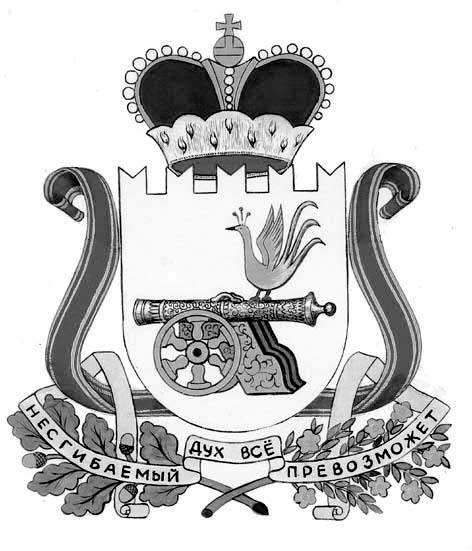 ДЕПАРТАМЕНТСМОЛЕНСКОЙ ОБЛАСТИПО ТРАНСПОРТУ ИДОРОЖНОМУ ХОЗЯЙСТВУпл. Ленина, д. 1, г. Смоленск, 214008E-mail: depdors@admin-smolensk.rudeptransdor.admin-smolensk.ruТел./факс  (4812) 29-24-41, 38-67-06_______________ № _______________на  №__________ от ____________Наименование целиНаименование ключевых показателей достижение целей предполагаемого правового регулированияЕдиница измерения ключевых показателейЗначение ключевых показателейСрок достижения целейСовершенствование правопримененияУтверждение постановления Администрации Смоленской области «О внесении изменений в Положение, регулирующее предоставление из областного бюджета субсидий в рамках реализации областной государственной программы «Развитие дорожно-транспортного комплекса Смоленской области» юридическим лицам (за исключением государственных (муниципальных) учреждений), индивидуальным предпринимателям на возмещение недополученных доходов в связи с оказанием услуг по перевозке пассажиров в пригородном сообщении железнодорожным транспортом в результате государственного регулирования тарифов в данном сообщенииединиц-131.12.2022Вариант 1Вариант 2Комментарии1. Содержание варианта решения проблемыпринятие проектанепринятие проекта2. Качественная характеристика и оценка динамики численности потенциальных адресатов предлагаемого правового регулирования в среднесрочном периоде (1 - 3 года)количество потенциальных получателей господдержки останется без измененийколичество потенциальных получателей господдержки останется без изменений3. Оценка дополнительных расходов (доходов) потенциальных адресатов регулирования, связанных с введением предлагаемого правового регулированиядополнительные  доходы отсутствуют/расходы отсутствуютдополнительные  доходы отсутствуют/расходы отсутствуют4. Оценка расходов (доходов) областного бюджета, связанных с введением предлагаемого правового регулированиядоходы/расходы областного бюджета отражены в пункте «г»доходы/расходы областного бюджета отражены в пункте «г»5. Оценка возможности достижения заявленных целей регулирования посредством применения рассматриваемых вариантов предлагаемого правового регулированияцели регулирования будут достигнутыцели регулирования не будут достигнуты6. Оценка рисков неблагоприятных последствийотсутствуютриск неполучения субсидий юридическим лицом, находящимся в процессе реорганизации,  риск неосвоения бюджетных средств, риск невыполнения целевых показателей, риск не устранения коррупциогенного фактора7.Обоснование  выбора  предпочтительного  варианта  решения  выявленной проблемы, в том числе обоснование соразмерности затрат на исполнение обязательных требований лицами, в отношении которых они устанавливаются, с рисками, предотвращаемыми этими обязательными требованиями, при обычных условиях гражданского оборота:выбран вариант № 1 поскольку в случае непринятие проекта постановления  государственная поддержка будет оказана не в полном объеме организациям железнодорожного транспорта и индивидуальным предпринимателям, осуществляющие пассажирские перевозки железнодорожным транспортом в пригородном сообщении,  а также не позволит устранить выявленный коррупциогенный фактор.В связи с этим Департамент полагает, что альтернативные способы предполагаемого правового регулирования отсутствуютОбоснование  выбора  предпочтительного  варианта  решения  выявленной проблемы, в том числе обоснование соразмерности затрат на исполнение обязательных требований лицами, в отношении которых они устанавливаются, с рисками, предотвращаемыми этими обязательными требованиями, при обычных условиях гражданского оборота:выбран вариант № 1 поскольку в случае непринятие проекта постановления  государственная поддержка будет оказана не в полном объеме организациям железнодорожного транспорта и индивидуальным предпринимателям, осуществляющие пассажирские перевозки железнодорожным транспортом в пригородном сообщении,  а также не позволит устранить выявленный коррупциогенный фактор.В связи с этим Департамент полагает, что альтернативные способы предполагаемого правового регулирования отсутствуютОбоснование  выбора  предпочтительного  варианта  решения  выявленной проблемы, в том числе обоснование соразмерности затрат на исполнение обязательных требований лицами, в отношении которых они устанавливаются, с рисками, предотвращаемыми этими обязательными требованиями, при обычных условиях гражданского оборота:выбран вариант № 1 поскольку в случае непринятие проекта постановления  государственная поддержка будет оказана не в полном объеме организациям железнодорожного транспорта и индивидуальным предпринимателям, осуществляющие пассажирские перевозки железнодорожным транспортом в пригородном сообщении,  а также не позволит устранить выявленный коррупциогенный фактор.В связи с этим Департамент полагает, что альтернативные способы предполагаемого правового регулирования отсутствуют8.Детальное описание предлагаемого варианта решения проблемы:Проект НПА разработан в соответствие с федеральным и областным законодательством Детальное описание предлагаемого варианта решения проблемы:Проект НПА разработан в соответствие с федеральным и областным законодательством Детальное описание предлагаемого варианта решения проблемы:Проект НПА разработан в соответствие с федеральным и областным законодательством 